В нашем детском саду прошел конкурс чтецов на тему: «Мой любимый город»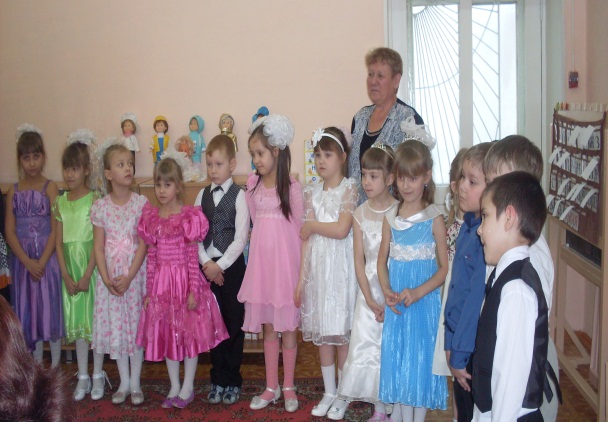 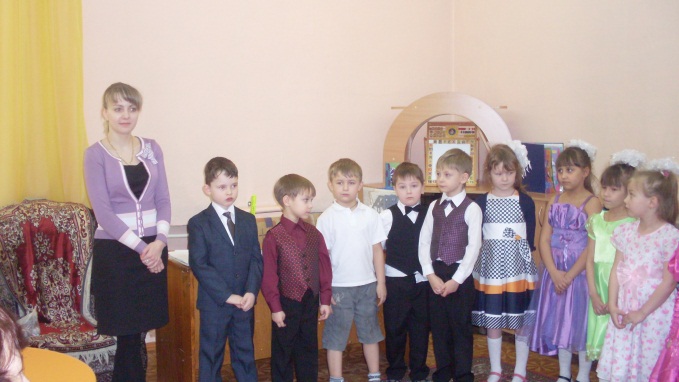 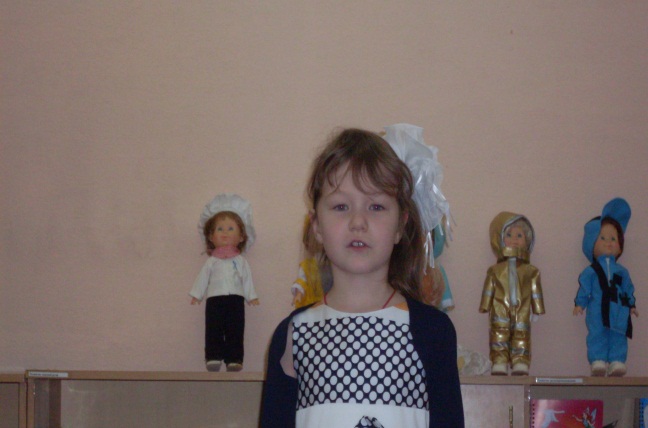 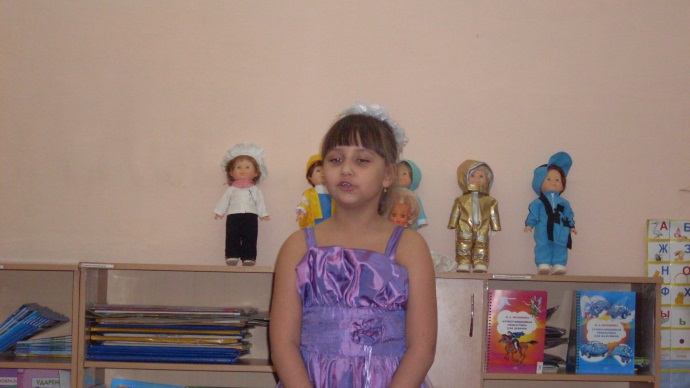 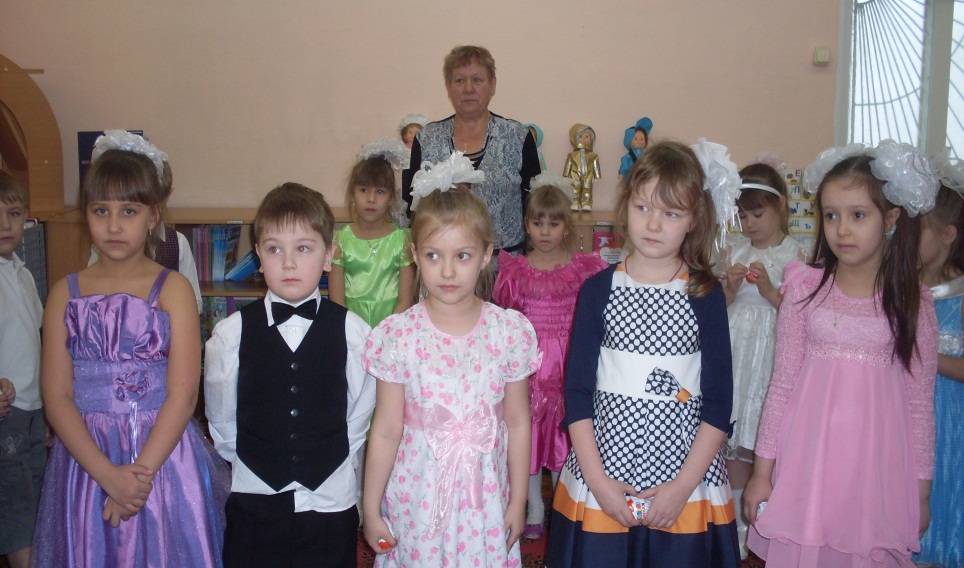 